VSTUPNÍ ČÁSTNázev moduluPěstování hrnkových květinKód modulu41-m-3/AH68Typ vzděláváníOdborné vzděláváníTyp modulu(odborný) teoreticko–praktickýVyužitelnost vzdělávacího moduluKategorie dosaženého vzděláníE (tříleté, EQF úroveň 3)H (EQF úroveň 3)Skupiny oborů41 - Zemědělství a lesnictvíKomplexní úlohaObory vzdělání - poznámky41-52-E/01 Zahradnické práce 41-52-H/01 ZahradníkDélka modulu (počet hodin)24Poznámka k délce moduluPlatnost modulu od30. 04. 2020Platnost modulu doVstupní předpokladyÚčastník disponuje základními kompetencemi v oblasti zahradnických prací, které se týkají: pěstebního prostředí rostlin, povětrnostních činitelů, zahradnické zeminy, výživy a hnojení rostlin, rozmnožování rostlin, ochrany rostlin apod.JÁDRO MODULUCharakteristika moduluV průběhu modulu bude žák připraven na množení, pěstování a ošetřování hrnkových květin pěstovaných v teplém, poloteplém a studeném skleníku.Modul spojuje teoretické znalosti s praktickými dovednostmi, které žák získá při práci ve skleníku.Po ukončení modulu by měl žák zvládat předpěstování hrnkových květin, jejich množení, hrnkování, přesazování a ošetřování. Rovněž by měl zvládat rozpoznat jednotlivé druhy a znát jejich pěstební nároky.Očekávané výsledky učeníNa konci tohoto modulu bude žák schopen provést:rozmnožování hrnkových květinhrnkování, přesazování, rozestavování, tvarování, regulaci kvetení hrnkových květinošetření květin během vegetace a vegetačního klidu dle nároků jednotlivých druhů, včetně ochrany proti chorobám a škůdcůmpřípravu květin na prodejObsah vzdělávání (rozpis učiva)Učivo / obsah výukyhrnkové květiny okrasné květem
	druhy pěstované v teplém skleníkudruhy s nižšími nároky na teplotu pěstitelského prostředídruhy nenáročné na teplotu pěstitelského prostředíhrnkové květiny okrasné listem
	druhy pěstované v teplém skleníkudruhy pěstované v poloteplém skleníkudruhy pěstované ve studeném skleníkuUčební činnosti žáků a strategie výukyVýukové strategie a učební činnosti žáků (postupy výuky)Při teoretickém vyučování je použit frontální způsob výuky.V úvodu modulu je vhodné pomocí diskuse zopakovat znalosti ze základů zahradnické výroby (témata rozmnožování rostlin, výživa rostlin, vegetační faktory apod.), teoretické vyučování je vhodné doplnit vhodnými pomůckami, nejlépe fotografie či skutečné vzorky květin, případně vzorky z herbáře a doplněné exkurzemi do květinářských podniků apod. Preferuje se názornost, praktické ukázky, schémata. Vhodné je využití didaktických her (pro nácvik názvosloví a poznávání jednotlivých druhů květin lze použít didaktickou hru pexeso – na kartičkách jsou obrázky květin a žák při každém otočení musí říct český, resp. latinský název). K opakování je vhodné používat mimo jiné pracovní listy.V teoretickém vyučování žák:popíše význam a použití hrnkových květin okrasných květempopíše pěstební postupy ve skleníku (množení, hrnkování, přesazování, rozestavování, tvarování, regulaci kvetení a přípravu na prodej)  určí a popíše základní druhy hrnkových květin okrasných květem pěstované v teplém, poloteplém a studeném skleníkuuvede jejich nároky na prostředí, způsob jejich pěstování a možnosti použití v interiérucharakterizuje hrnkové (pokojové) květiny okrasné listem a vyjmenuje možnosti jejich použitípopíše ošetřování hrnkových květin okrasných listem v interiéru (výběr rostlin, vzdušná vlhkost, zálivka, hnojení, přesazování, čištění, ochrana proti chorobám a škůdcům)popíše pěstební postupy ve skleníkuurčí a popíše základní druhy pěstované v teplém, poloteplém a studeném skleníkuuvede jejich nároky na prostředí, způsob jejich pěstování a možnosti použití v interiérupopíše způsob jejich pěstování a přezimování  Při praktické výuce je nutné zaměřit se prvořadě na kvalitu prováděných prací za jejího striktního dodržování.Žáci pracují samostatně nebo ve skupinách dle charakteru činností.V úvodu vyučující zopakuje nejvýznamnější teoretickou část učiva. Základní metodou je instruktáž, postupuje se od jednoduchých pracovních úkolů ke složitějším, úkoly se nejdříve provádí na cvičné, později na produktivní práci, výuka může být doplněna odbornými exkurzemi.V praktickém vyučování žák provede:výsev vybraných druhů hrnkových květin do truhlíkuřízkování vybraných druhů hrnkových květin, odebírání materiálu z matečnichrnkování a přesazování pokojových květinrozestavování a další ošetřování těchto květin (zálivka, přihnojení apod.)přípravu květin k expediciPro efektivně vedenou výuku je zapotřebí mít připraveno přiměřené množství materiálu.Nejvhodnějším způsobem realizace modulu je forma cvičení, ve které je propojena teorie s praxí.Pro teoretickou výuku bude k dispozici standardní učebna. Pro praktickou výuku je vhodné zajistit dostatek nářadí, truhlíků, osiva a množitelského materiálu, prostory ve školním skleníku.Zařazení do učebního plánu, ročníkModul je určen pro profesní oblast květinářství a odborný výcvik, resp. obor vzdělání  41-52-E/01 Zahradnické práce v rámci obsahového okruhu Základy sadovnictví a květinářství, popř. je možné jej využít v oboru 41-52-H/01 Zahradník v rámci obsahového okruhu Pěstování ovoce, zeleniny a skleníkových květin; využití modulu je doporučené ve 3. ročníku studia. Hodinová dotace modulu je pro oba obory vzdělání totožná, tj. 24 hodin.VÝSTUPNÍ ČÁSTZpůsob ověřování dosažených výsledkůPředpokládané výsledky učení budou hodnoceny společně na základě zadaných úkolů.Hodnocení zahrnuje:průběžné formativní hodnocení, ve kterém je žákovi sdělováno, v čem jsou jeho slabiny, jak by je měl odstranit;klasifikaci;písemné a ústní zkoušení;samostatné práce žáků: pracovní listy, referáty;praktické zkoušení zvládnutí činností.Kritéria hodnoceníParametry pro hodnocení výsledků učeníhrnkové květiny okrasné květemHodnocení: výborněŽák samostatně, věcně správně a jasně vyjmenuje druhy této skupiny, uvede pěstební nároky jednotlivých druhů a zvolí správné pěstební postupy.Hodnocení: chvalitebněŽák správně vyjmenuje druhy této skupiny, uvede pěstební nároky jednotlivých druhů a zvolí správné pěstební postupy.Hodnocení: dobřeŽák s dílčí pomocí učitele správně vyjmenuje druhy této skupiny, uvede pěstební nároky jednotlivých druhů a zvolí částečně správné pěstební postupy.Hodnocení: dostatečněŽák uvede alespoň některé druhy této skupiny, vyjmenuje pouze některé pěstební nároky jednotlivých druhů a uvede některé pěstební postupy, které za značné pomoci učitele vysvětlí a zdůvodní.hrnkové květiny okrasné listemHodnocení: výborněŽák samostatně, věcně správně a jasně vyjmenuje druhy této skupiny, uvede pěstební nároky jednotlivých druhů a zvolí správné pěstební postupy.Hodnocení: chvalitebněŽák správně vyjmenuje druhy této skupiny, uvede pěstební nároky jednotlivých druhů a zvolí správné pěstební postupy.Hodnocení: dobřeŽák s dílčí pomocí učitele správně vyjmenuje druhy této skupiny, uvede pěstební nároky jednotlivých druhů a zvolí částečně správné pěstební postupy.Hodnocení: dostatečněŽák uvede alespoň některé druhy této skupiny, vyjmenuje pouze některé pěstební nároky jednotlivých druhů a uvede některé pěstební postupy, které za značné pomoci učitele vysvětlí a zdůvodní.odborné práce při pěstování hrnkových květinHodnocení: výborněŽák samostatně, věcně správně provede všechny technologické postupy u jednotlivých skupin hrnkových květin (množení, hrnkování, přesazování, rozestavování, ošetřování, příprava k prodeji aj.). Bez chyb samostatně provede jednotlivé úkony.Hodnocení: chvalitebněŽák správně provede technologické postupy u jednotlivých skupin hrnkových květin (množení, hrnkování, přesazování, rozestavování, ošetřování, příprava k prodeji aj.). Bez chyb samostatně provede jednotlivé úkony.Hodnocení: dobřeŽák s dílčí pomocí učitele provede většinu technologických postupů u jednotlivých skupin hrnkových květin (množení, hrnkování, přesazování, rozestavování, ošetřování, příprava k prodeji aj.). Jednotlivé úkony provede s částečnou dopomocí učiteleHodnocení: dostatečněŽák provede alespoň některé technologické postupy u jednotlivých skupin hrnkových květin (množení, hrnkování, přesazování, rozestavování, ošetřování, příprava k prodeji aj.). Úkony provede za značné pomoci učitele.Hodnotí se kvalita a odbornost vykonávané práce, úroveň a schopnost kooperace, samostatnost, zručnost, pracovní tempo, schopnost nápravy chyb, dodržování BOZP, dodržování technologických postupů.Doporučená literaturaPIPPALOVÁ, E.: Květinářství pro odborná učiliště. Praha: Septima, 2001. 160 s. ISBN: 80-7216-167-9.VÍT, J.: Květinářství. Praha: Květ, 2001. 439 s. ISBN 80-853-6241-4.PoznámkyVazba na NSKHS 41-004-E Ruční práce v produkčním zahradnictví, resp. na kompetence Ošetřování rostlin ručním nářadím, Rozmnožování a předpěstování zeleninové sadby, květin a dřevin, Ošetřování rostlin včetně hnojení, Výsadba a ošetřování rostlin po výsadběHS 41-037-H Květinář, resp. na kompetence Poznávání taxonů květin, Rozmnožování květin, Výsadba a ošetřování různých skupin a taxonů květin během vegetace ve venkovních podmínkách i krytých prostorách, Sklizeň, třídění, skladování a expedice různých skupin květin a jejich úprava pro prodejObsahové upřesněníOV RVP - Odborné vzdělávání ve vztahu k RVPMateriál vznikl v rámci projektu Modernizace odborného vzdělávání (MOV), který byl spolufinancován z Evropských strukturálních a investičních fondů a jehož realizaci zajišťoval Národní pedagogický institut České republiky. Autorem materiálu a všech jeho částí, není-li uvedeno jinak, je Jiřina Šafářová. Creative Commons CC BY SA 4.0 – Uveďte původ – Zachovejte licenci 4.0 Mezinárodní.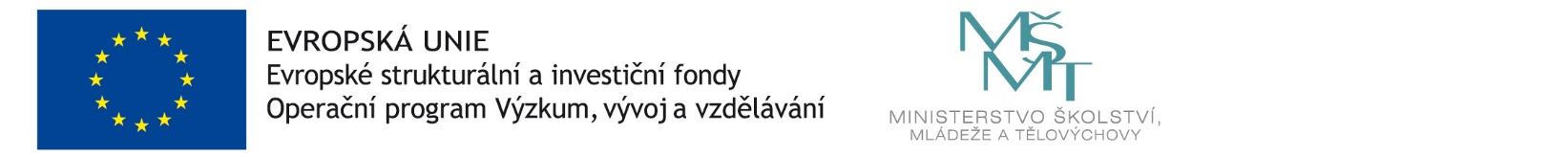 